ПАСХАслова С.Городецкого                                                                                    музыка В.Римша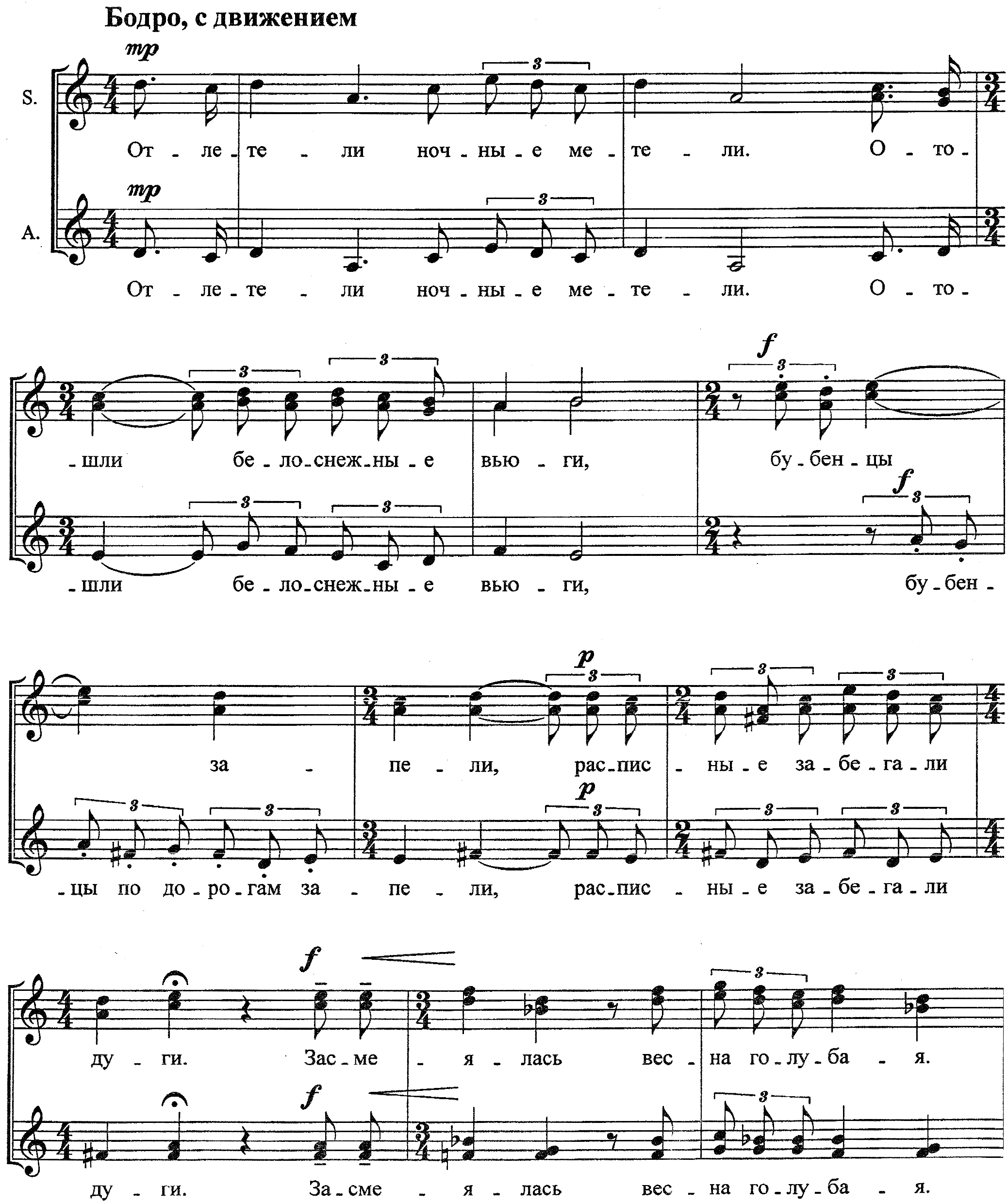 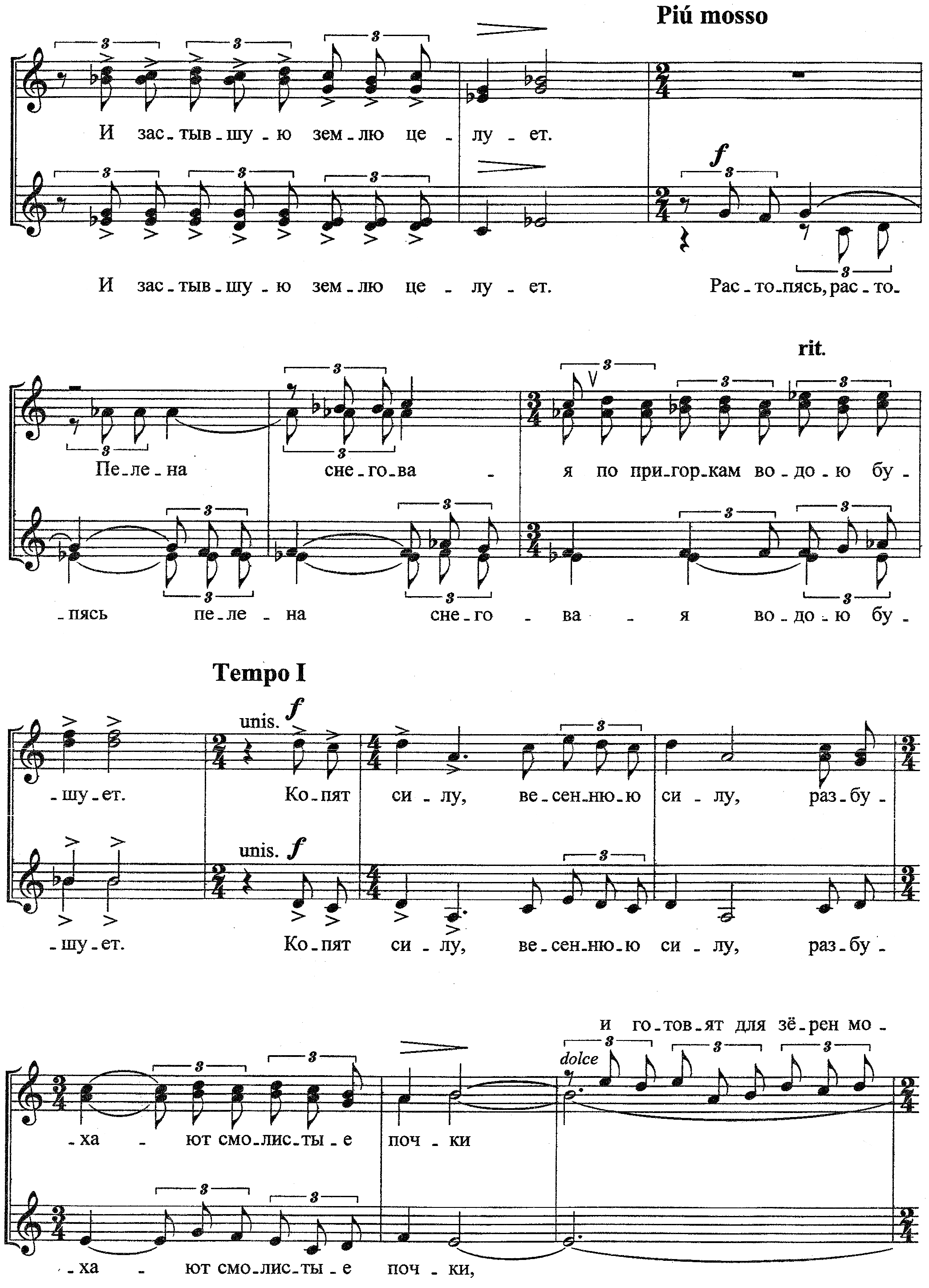 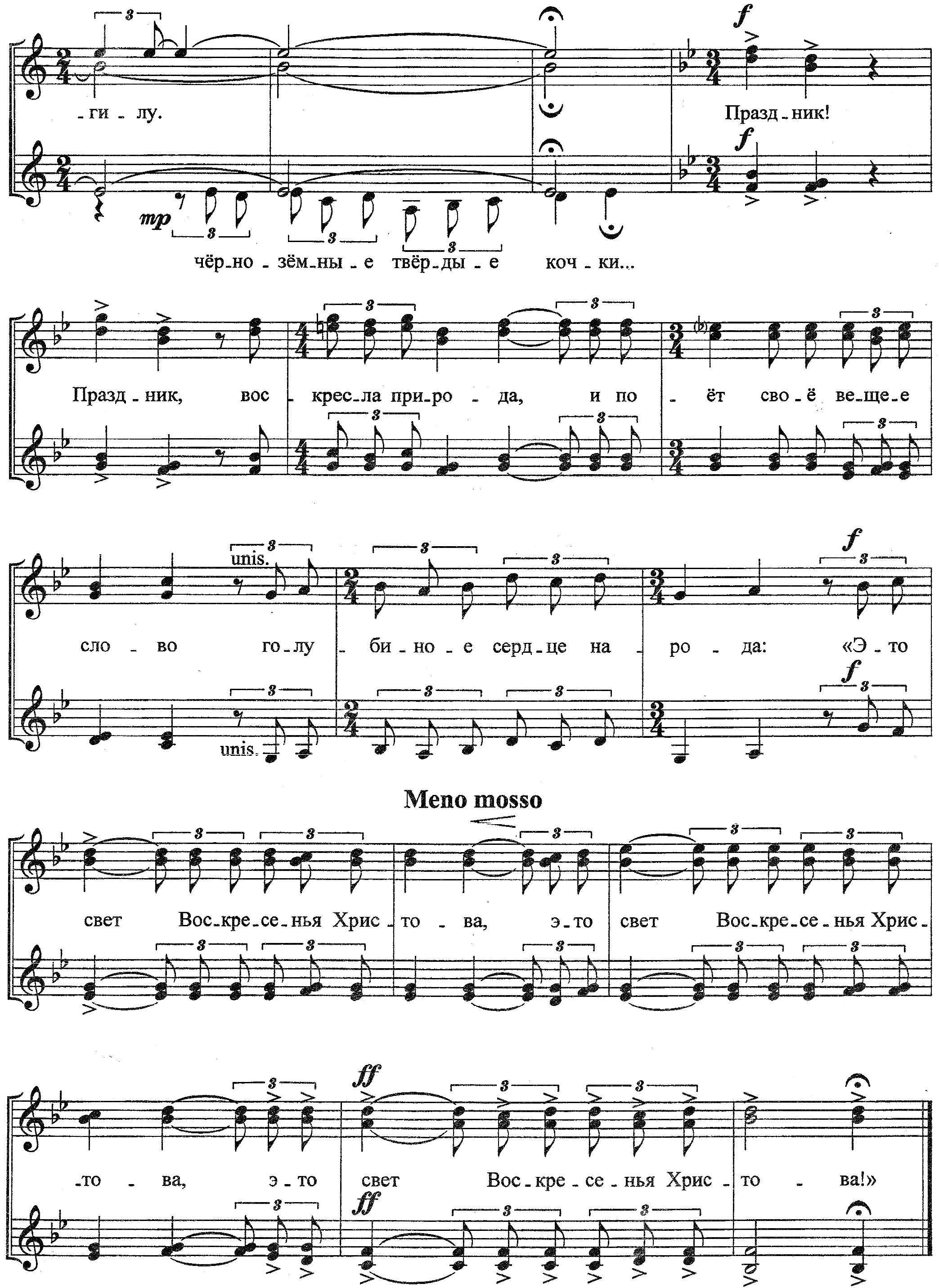 